School Dinner Winter MenuWeek 1 – School returns on this weekWeek 2Week 3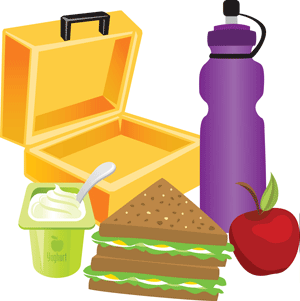 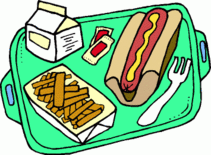 MONDAYTUESDAYWEDNESDAYTHURSDAYFRIDAYCheesy potato bakeBBQ chickenAll day brunchRoast Turkey or Beef strips and Yorkshire pudding with gravyGolden fish fingersQuorn dippers and yoghurt mint dipVeggie burritoAll day vegetarian brunchRoasted Quorn fillet with gravyCheese & tomato pinwheelsSouthern Quorn fajitasHam baguetteFalafel wrapTomato, mozzarella and basil toasted bruschettaJacket Potato & BeansCheesy sconeMONDAYTUESDAYWEDNESDAYTHURSDAYFRIDAYMac ‘n’ cheeseBeef LasagneFish finger rollRoast Turkey Yorkshire pudding with gravyCrispy seaside salmon filletVeggie sausage rollVegetable enchiladaCheese quicheYorkshire pudding and gravy with seasonal roast vegetablesVeggie burger in a bapEgg, cress and cucumber bapTuna pasta bakeHam salad baguetteFalafel wrapFarmer’s choice chipolatas under wrapsMONDAYTUESDAYWEDNESDAYTHURSDAYFRIDAYMargarita pizzaChicken korma and naan breadBeef Bolognese or dry-fried mince beef pastaRoast Chicken Breast with stuffing and gravySeaside chunky fish fingerMediterranean quicheFive bean chilliCheesy vegetablesVeggie sausage and Yorkshire pudding with gravyFalafel wrap with yoghurt mint dipCoronation Quorn wrapJacket Potato with fillingTuna baguetteHam salad pitta and vegetable sticksPlain Omelette